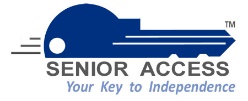 Development DirectorJob Title:  Development DirectorFunction: 	Provides strategic counsel to board, develops and coordinate fundraising, marketing and outreach for all programs and projects of organization.  Works closely with the Executive Director to institutionalize these functions for the organization.Reports to:  Executive DirectorDuties and Responsibilities:Identifies and cultivates new corporate and community support sourcesAssists in writing and submission of grantsCoordinates sponsorships for fundraising eventsDevelops and supervises Event Planning Committee on eventsImplements and organizes the Business Connection ProgramMeets with Congregations and community organizations to recruit volunteers/sponsorsCollaborates with community groups to strengthen and expand the coalitions (businesses, churches, neighborhood groups)Works with Resource team to set goalsDevelops and executes a marketing plan with Executive DirectorSchedules and participates in health fairs, meetings or events as necessaryAssists with writing and updating content for website and newsletterMaintains information and stewardship of outreach activitiesNegotiates practical tailored and valuable funding opportunities for potential and current individual donorsExperience:The Fund Development Officer should hold a college degree, preferably a graduate degree or have a minimum of five years of experience directly related to the essential functions of the position, and be able to demonstrate proficiency in these areas:cultivating mutually beneficial relationshipsManaging multiple projects and initiatives simultaneouslyKnowledge and practice of fund development, including donor cultivation and stewardshipKnowledge and practice of communications (internal and external) as well as media relationsExperience working with and leading staff and volunteersPreferred experience with major gifts and endowment planningThis is a salaried exempt position of 40 hours per week/with fulltime benefits.  Salary range is $45,000 to $60,000 based on experience.                                                                                                                              Senior Access will consider applicants for this position without regard to age, race, color, ethnicity, gender, or handicapping conditions.  Senior Access is an equal opportunity employer.